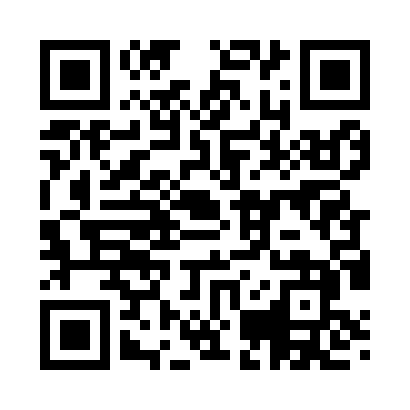 Prayer times for Crabtree Hollow, Pennsylvania, USAWed 1 May 2024 - Fri 31 May 2024High Latitude Method: Angle Based RulePrayer Calculation Method: Islamic Society of North AmericaAsar Calculation Method: ShafiPrayer times provided by https://www.salahtimes.comDateDayFajrSunriseDhuhrAsrMaghribIsha1Wed4:345:5812:564:477:559:192Thu4:335:5712:564:477:569:213Fri4:315:5612:564:487:579:224Sat4:295:5512:564:487:589:235Sun4:285:5412:564:487:599:256Mon4:265:5212:564:498:009:267Tue4:255:5112:564:498:019:288Wed4:235:5012:564:498:029:299Thu4:225:4912:564:498:039:3010Fri4:215:4812:564:508:049:3211Sat4:195:4712:564:508:059:3312Sun4:185:4612:564:508:069:3413Mon4:165:4512:564:508:079:3614Tue4:155:4412:564:518:089:3715Wed4:145:4312:564:518:099:3816Thu4:135:4212:564:518:109:4017Fri4:115:4112:564:518:119:4118Sat4:105:4112:564:528:129:4219Sun4:095:4012:564:528:129:4420Mon4:085:3912:564:528:139:4521Tue4:075:3812:564:528:149:4622Wed4:065:3712:564:538:159:4723Thu4:045:3712:564:538:169:4824Fri4:035:3612:564:538:179:5025Sat4:025:3512:564:538:189:5126Sun4:025:3512:564:548:189:5227Mon4:015:3412:574:548:199:5328Tue4:005:3412:574:548:209:5429Wed3:595:3312:574:558:219:5530Thu3:585:3312:574:558:229:5631Fri3:575:3212:574:558:229:57